Western Australia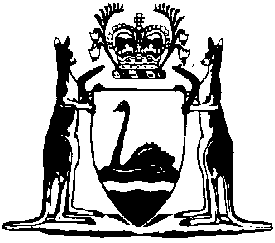 Conservation and Land Management Act 1984
Environmental Protection Act 1986Environment Regulations Amendment (Aboriginal Heritage) Regulations 2023Western AustraliaEnvironment Regulations Amendment (Aboriginal Heritage) Regulations 2023ContentsPart 1 — Preliminary1.	Citation	12.	Commencement	1Part 2 — Conservation and Land Management Regulations 2002 amended3.	Regulations amended	24.	Regulation 2 amended	25.	Regulation 37 amended	2Part 3 — Environmental Protection (Clearing of Native Vegetation) Regulations 2004 amended6.	Regulations amended	37.	Regulation 13 amended	3Part 4 — Environmental Protection Regulations 1987 amended8.	Regulations amended	49.	Regulation 3D amended	4Conservation and Land Management Act 1984
Environmental Protection Act 1986Environment Regulations Amendment (Aboriginal Heritage) Regulations 2023Made by the Governor in Executive Council.Part 1 — Preliminary1.	Citation		These regulations are the Environment Regulations Amendment (Aboriginal Heritage) Regulations 2023.2.	Commencement		These regulations come into operation as follows —	(a)	Part 1 — on the day on which these regulations are published on the WA legislation website;	(b)	the rest of the regulations — on the day on which the Aboriginal Heritage Legislation Amendment and Repeal Act 2023 section 3 comes into operation.Part 2 — Conservation and Land Management Regulations 2002 amended3.	Regulations amended		This Part amends the Conservation and Land Management Regulations 2002.4.	Regulation 2 amended	(1)	In regulation 2 delete the definitions of:Aboriginal objectAboriginal place	(2)	In regulation 2 insert in alphabetical order:	Aboriginal artefact means an object to which the Aboriginal Heritage Act 1972 applies;	Aboriginal site means a place to which the Aboriginal Heritage Act 1972 applies;5.	Regulation 37 amended		In regulation 37(2) delete “Aboriginal place or Aboriginal object,” and insert:		Aboriginal site or Aboriginal artefact,Part 3 — Environmental Protection (Clearing of Native Vegetation) Regulations 2004 amended6.	Regulations amended		This Part amends the Environmental Protection (Clearing of Native Vegetation) Regulations 2004.7.	Regulation 13 amended	(1)	In regulation 13(1) delete the definition of Aboriginal place.	(2)	In regulation 13(1) insert in alphabetical order:	Aboriginal site has the meaning given in the Aboriginal Heritage Act 1972 section 4;	(3)	In regulation 13(2)(d) delete “Aboriginal place, if the precise location of that place” and insert:		Aboriginal site, if the precise location of that sitePart 4 — Environmental Protection Regulations 1987 amended8.	Regulations amended		This Part amends the Environmental Protection Regulations 1987.9.	Regulation 3D amended	(1)	In regulation 3D(1) delete the definition of Aboriginal place.	(2)	In regulation 3D(1) insert in alphabetical order:	Aboriginal site has the meaning given in the Aboriginal Heritage Act 1972 section 4;	(3)	In regulation 3D(2)(d) delete “Aboriginal place, if the precise location of that place” and insert:		Aboriginal site, if the precise location of that siteN. HAGLEY, Clerk of the Executive Council